Klasa III   język angielskiWykonaną pracę proszę przesłać do dnia 30.04.04                                                    Adres E mail         soswang@wp.plPraca na okres  27.04-30.04.2020Przerysuj i pokoloruj słówka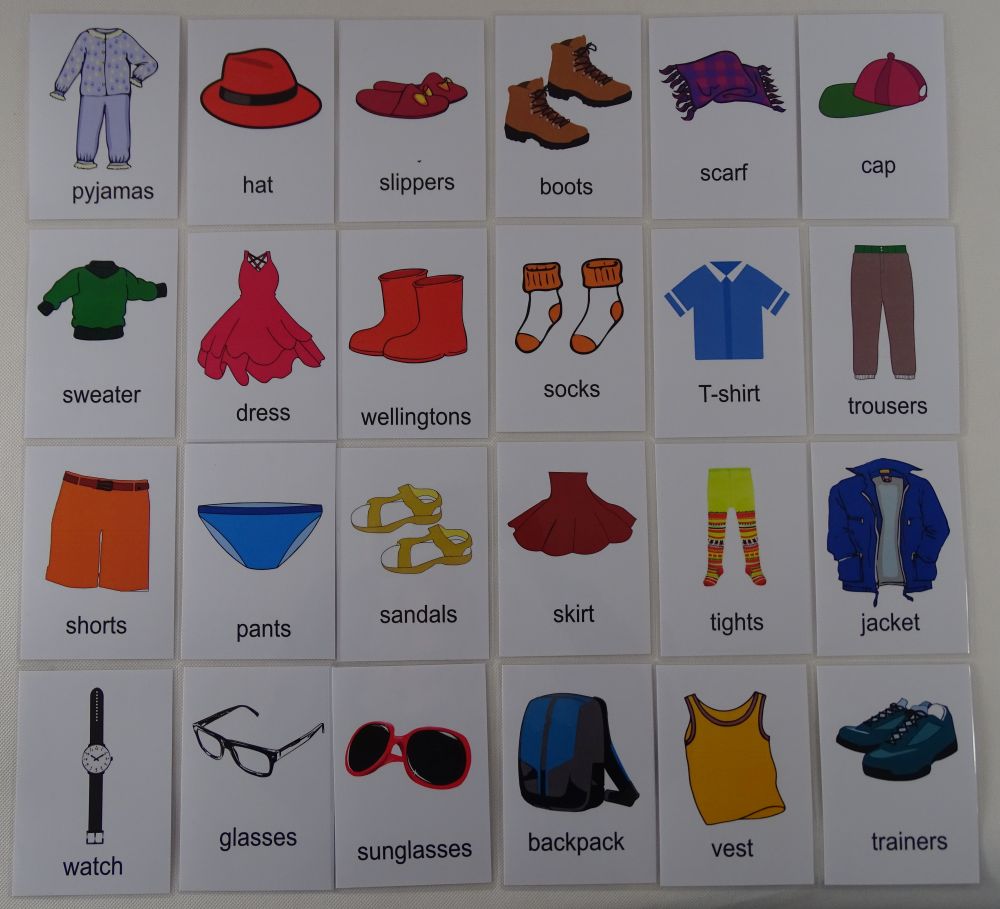 